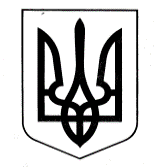 УПРАВЛІННЯ ОСВІТИСАФ’ЯНІВСЬКОЇ СІЛЬСЬКОЇ РАДИ ІЗМАЇЛЬСЬКОГО РАЙОНУ ОДЕСЬКОЇ ОБЛАСТІОЗЕРНЯНСЬКИЙ ЗАКЛАД ЗАГАЛЬНОЇ СЕРЕДНЬОЇ ОСВІТИ Наказ30.11.2022                                                                                                          №169/О                                                                                                                          Про стан викладання та рівень навчальних досягнень учнів 2- 11 класів з інформатики	Згідно з річним планом роботи закладу освіти,  адміністрацією закладу освіти  у жовтні 2022/2023 навчального року вивчався стан викладання та рівень навчальних досягнень учнів з  інформатики в 2 -11 класах, дотримання державних вимог до змісту, обсягу навчальних програм та рівня навчальних досягнень учнів. 	Моніторинг діяльності  здійснювався за такими напрямками:виконання Листа МОН освіти України №1/-9530 від 09.08.2022 додатка № 2  «Щодо організації  освітнього процесу та викладання навчальних предметів у початкових класів  у 2022/2023 навчальному році» та листа № 813 від 21.07.21 року  «Щодо оцінювання результатів навчання учнів 1-4 класів закладів загальної середньої освіти»; 1/9530 від 19.08.2022р.- виконання  Листа МОН освіти України №1/9530 від 19.08.2022р. Інструктивно-методичні рекомендації щодо організації освітнього процесу та викладання навчальних предметів у закладах загальної середньої освіти у 2022/2023 навчальному році.       -  виконання  Методичних рекомендацій щодо навчання інформатики у 6-11 класах, наданих  у листі Міністерства освіти і науки України від 22.09.2021 № 1/9-482 «Щодо методичних рекомендацій про викладання навчальних предметів у закладах загальної середньої освіти у 2021-2022 навчальному році», залишаються чинними у 2022-2023 навчальному році календарно-тематичне планування з розподілом часу на навчальний матеріал; кадрове забезпечення; вибір форм і методів навчання, розподіл кількості годин, що відводяться на вивчення розділів та окремих тем (це стосується як порядку вивчення тем, так і розподілу часу на їх вивчення); забезпеченність комп’ютерною технікою, програмним забезпеченням; безпека життєдіяльності;відповідність змісту уроків вимогам державних навчальних програм, виконання та рівень навчальних досягнень учнів; дотримання критеріїв оцінювання учнів; рівень навчальних досягнень  учнів з предмету; позакласна та методична робота. Метою навчання інформатиці є різнобічний розвиток особистості учня та його  світоглядних орієнтацій, формування інформатичної й інших ключових компетентностей, необхідних йому  для життя та продовження навчання.		Адміністрацією закладу освіти були відвідані уроки, вивчена документація: календарно-тематичні плани вчителів, класні журнали. Завдяки цьому отримано необхідну інформацію про систему роботи вчителів Тельпіз О.Ф., Запорожан Р.О., Телеуця А.В., Гергі М.В., Запорожан І.О., Зечу Р.П.  та організацію ними освітнього процесу, відповідно методичних рекомендацій/.	Кадрове забезпеченняапВикладання інформатики здійснюють+ вчителі:Забезпеченність комп’ютерною технікою, програмним забезпеченнямЗ метою об’єктивної оцінки діяльності  вчителів було вивчено рівень навчально-матеріальної бази та можливості, які надає вчителю обладнання кабінетів інформатики для забезпечення виконання вимог навчальних програм. За результатами перевірки визначено, що обладнання кабінетів дозволяє забезпечувати організацію освітнього процесу для виконання програмних вимог.   	 Кабінети інформатики № 7 (завідувачка Телеуця А.В.), № 16 (завідувачка Тельпіз  О.Ф.), № 45 (завідувачка Запорожан Р.О.), № 83 (завідувачка Гергі М.В.). Забезпечено комп’ютерами  з 10 учнівськими комп’ютерами  та 1 для вчителя, які підключені до мережі Інтернет.  	  Навчальні кабінети мають паспорти, перспективні плани розвитку на три роки та плани роботи на поточний рік.    	Слід звернути увагу, що вчителі мають можливість проводити уроки  у кабінетах інформатики з використанням  Інтернет-ресурсів. Безпека життєдіяльності	 	 У відповідності до Інструктивно-методичних матеріалів з питань створення безпечних умов для роботи в кабінеті інформатики загальноосвітніх навчальних закладів, затверджених листом Міністерства освіти і науки України від 17.07.2013р. № 1/9-497, учителі інформатики проводять наступні інструктажі з безпеки життєдіяльності:перед початком роботи учнів у кабінеті – первинний інструктаж з безпеки життєдіяльності, який знайомить їх з правилами поведінки в кабінеті, про що свідчать наявні в «Журналі реєстрації первинного, позапланового, цільового інструктажів з безпеки життєдіяльності учнів», який зберігається в кабінеті, записи про проведення інструктажу.первинний інструктаж перед кожним практичним заняттям у кабінеті за інструкціями з безпеки життєдіяльності відповідно до виконуваних робіт, який реєструється в класному журналі на сторінці предмета у розділі про зміст уроку: «Інструктаж з БЖД».У відповідності до освітньої Програми школи в 2-4 класах предмет «Інформатика» викладається по 1 годині на тиждень.Викладання інформатики ведеться відповідно до державних програм:2-х класів–Типова освітня програма, розроблена під керівництвом Савченко О. Я.  затверджена Наказ Міністерства освіти і науки України від 08.10.2019 року № 1272;	3 – 4 класи (таблиця 1) – Типової освітньої програми закладів загальної середньої освіти І ступеня, затвердженої наказом Міністерства освіти і науки України  від 20 квітня 2018 р. № 407;	    Заняття з інформатики в початковій школі проводять учителі інформатики де в 2-х класах інформатику відокремлюють із програми інтегрованого курсу «Я досліджую світ» і проводять вчителі інформатики, у розкладі уроків визначається час заняття «Інформатика (у курсі «Я досліджую світ)» та  у Класному журналі на цей предмет відводиться окрема сторінка з назвою, яка відповідає назві предмета у навчальному плані.               У  5-х класах  для вивчення інформатичної освітньої галузі  рекомендовано 1,5 години на тиждень, 6  – 7 класах по 1 години на тиждень, у 8-9 по 2 години на тиждень, 10-11 – по 1,5 години. Забезпеченість підручниками учнів складає 2 – 11 класи – 100%:Учні також використовують електронний варіант підручника. Вчителі інформатики ведуть необхідну шкільну ділову документацію: календарне, поурочне планування, класні журнали.Відповідно у початковій школі вчителі інформатики керуються Інструкцією  щодо заповнення Класного журналу для 1-4-х класів загальноосвітніх навчальних закладів, затверджена наказом Міністерства освіти і науки України  Додаток до наказу МОН України від 07.12.2018 № 1362 (із змінами, внесеними згідно з наказом МОН України від 09.01.2020 № 21) «Методичні рекомендації щодо заповнення Класного журналу учнів початкових класів Нової української школи».  Заповнення сторінок класного журналу та оцінювання учнів 5 класу Нової української школи, які розпочали навчання за новим Державним стандартом відбувається згідно  наказу Міністерства освіти і науки України від 01.04.2022 № 289 «Про затвердження методичних рекомендацій щодо оцінювання навчальних досягнень учнів 5-6 класів, які здобувають освіту відповідно до нового Державного стандарту базової середньої освіти».		Вчителі  6-11 класів ведуть класні журнали згідно «Інструкції з ведення класного журналу учнів 6-11 класів загальноосвітніх навчальних закладів»,  відповідно методичних рекомендацій про викладання навчальних предметів у закладах загальної середньої освіти у 2022/2023 навчальному році, листа Міністерства освіти і науки України № 1/11-5966 від 01.07.2019, дотримуються єдиних вимог щодо ведення тематичного обліку навчальних досягнень учнів	Записи ведуться в усіх журналах українською мовою чітко й охайно; уроки записуються своєчасно, вчасно ведеться тематичний облік знань учнів 5 – 11 класів та відвідування учнями уроків 2 -11 класів.Вчителі готуються до уроків (конспект уроку, мультимедійні презентації, скрайбінг-презентації тощо), що  відповідають темі уроку календарного планування. Під час аналізу уроків простежується розвиток самостійності мислення учнів, формування критичного та креативного мислення. Структура уроку визначена відповідно його типу, простежуються форми та методи, які використані вчителями протягом уроку.На уроках вчителі приділяють достатньо уваги інтелектуальному розвитку учнів, їхньому логічному мисленню, пам’яті, увазі, вмінню аналізувати, класифікувати, узагальнювати. Оксана Федорівна та Рита Олександрівна знайомлять учнів з алгоритмами та програмами, алгоритмами опрацювання масивів, змінами порядку, елементами впорядкування, поняттями складності, принципами роботи системного програмного забезпечення, поняттями інсталяції та архівування  у 9-му класі., у  10- х класах опрацьовують Інтернет – маркетинг та інтернет - банкінг, поняття про штучний інтелект, смарт- технології, комп’ютерні моделі і моделювання, комп’ютерний експеримент, тому основна увага зосереджена на формуванні навичок опрацювання складних за структурою процесів. Вчителі в повній мірі володіють  та впроваджують  сучасні освітні технології на уроках інформатики. Уроки завжди цікаві, насичені різноманітними формами і методами, проходять чітко, злагоджено, на високому науково-теоретичному й методичному рівні. У 11-х класах Рита Олександрівна та Марина Василівна вивчали модуль «База даних» та проектування моделі бази даних, призначення й основних функцій системи управління.   Вчителі  приділяють належну увагу  формуванню  навичок створення бази даних, вмінню проектувати з основними правилами  розміщення відомостей. Вчителі добре володіють  методикою індивідуальної роботи з учнями, використовуючи при цьому диференційований підхід до вибору дидактичного матеріалу. Широко використовують творчі та проблемні завдання.Вчителі  Рита  Олександрівна та Аліна Василівна у 8-х класах вивчають мову програмування, що є підтримкою в ній базових концепцій об’єктно-орієнтованого програмування. Вчителі  вчать учнів створювати програми. Введення та виведення даних, налагодження готової програми. Вчителі добре володіють  методикою індивідуальної роботи з учнями, використовуючи при цьому диференційований підхід до вибору дидактичного матеріалу. Широко використовує творчі та проблемні завдання, презентації,  проекти, що стимулюють творчу ініціативу та самостійність учнів.У  7 класах вчителі Рита Олександрівна та Марина Василівна вивчали алгоритми та програми, а саме як створити алгоритми, навчали виконанню  лінійних алгоритмів, з розгалуженням, базових алгоритмів для роботи зі змінними. Шестикласники вчилися особливостям побудови й опрацювання векторних зображень, вчилися виконувати операції над об’єктами та групами, вмінню виконувати багатошарові зображення. Уміють лаконічно, цікаво, доступно подати навчальний матеріал. Враховують психологічні особливості учнів, їх реальні навчальні можливості, стимулюють позитивне ставлення учнів до освітньої  діяльності. Учні 5-х класів ознайомились із комп’ютерними мережами: локальними та глобальними, навчилися шукати відомості в інтернеті, спілкуватися та вміти дотримуватися правил безпеки у користуванні інтернетом.  Вчителі значну увагу приділяють узагальненню й повторенню матеріалу, повноцінному й цілісному формуванню ІТ-компетентностей учнів Достатньо уваги приділяють для закріплення понять з цих тем. Також особливу увагу приділяє суспільному значенню інформаційних технологій, етичним і правовим аспектам спільного використання інформаційних продуктів (елемент середовища колективної взаємодії в мережі Інтернет).Всі вчителі інформатики компетентні у методиці викладання предмету, володіють знаннями в галузі сучасних ІКТ, старанно готують до уроків презентації, тести, вміють мотивувати учнів.Вчителі   знайомлять  учнів з місцем і роллю інформаційно-комунікаційних технологій у сучасному виробництві, науці, повсякденному житті й готують  їх до раціонального використання комп’ютерних засобів при розв’язанні задач, пов’язаних з опрацюванням інформації, її пошуком, систематизацією, зберіганням, передаванням.  Особливу увагу націлюють  на вивчення змістової лінії основ алгоритмізації та програмування в основній школі, алгоритмам роботи з масивами, аналогічними структурами даних,  побудовою графіка чи гістограми програмним шляхом.Якість знань учнів, де викладання веде Тельпіз Оксана Федорівна складає у 9 – А класі 75%, 9 – б -58%, 9 – В – 91%, 9-Г – 81%, 10-А 88%, 10-Б – 98%.Якість знань учнів, де викладання веде Запорожан Рита Олександрівна складає у 6-А клас 72%, 6-Б - 92%, 7-А- 53%, 7-б- 33%, 8-А -66%, 8-Б -42%, 8-В – 72%, 8-Д 55%, 9-А – 28%, 9-Б-41%, 9-В – 50%, 10-А- 100%, 10-Б-54%, 10-В – 100%, 11-А – 70%, 11-Б – 66%. Найкращий показник у 6-х, 10-х, 11-А кл. Найгірший у 9-А класі.Якість знань учнів, де викладання веде Гергі Марина Василівна  складає у 5-Д класі 60%, 5-Г- 75%, 5-А -81%, 6-А 58%, 6-Б- 58%, 7-А -33%, 7-Б -15%, 7-В -48%, 8-Д – 60%,10-В- 80%, 11-А – 80%, 11-Б -69%. Найгірше становище у учнів 7-х класів. Якість знань учнів, де викладання веде Запорожан Іван Олександрович складає у 5-Г класі 70%, у 5-Д – 80%. Якість знань учнів, де викладання веде Зечу Родіка Петрівна складає у 5-А класі 88% Якість знань учнів, де викладання веде Телеуця Аліна Василівна складає 8 –А клас – 63%, 8 – Б -45%, 8 – В – 50%, 8 – Г – 53,8%.  Позакласна робота.  Вчителі ведуть позаурочну роботу з предмету: участь в конкурсі «Бобер». Вчитель інформатики Запорожан Р.О. є керівником роботи МАН (учениця 10 класу Тельпіз А.)  Вчителі   приділяють увагу роботі  зі здібними учнями, підготовці до участі в шкільних, районних   етапах Всеукраїнських учнівських олімпіад з «Інформатики» та «Інформаційні технологій». Так у цьому році учениця 10 класу Моску Адріана та учениця 11 класу Іонашку Ніколета посіли третє місце у ІІ етапі учнівської олімпіади з інформатики.  Але  участі у інтелектуальних конкурсах, в проєктній роботі учні не беруть.		Методична роботаВсі вчителі  працюють над підвищенням свого науково-методичного фахового рівня шляхом участі у вебінарах,  участю у конференції «Нові педагогічні підходи в STEAM-освіті» регулярно  проходять курси підвищення кваліфікації та атестацію. Виходячи з вищесказаного,НАКАЗУЮ:1. Вважати стан викладання інформатки у Озернянському ЗЗСО на належному рівні.2. Вчителям  інформатики Гергі М.В.,Телеуці А.В.,Запорожан І.О., Зечу Р.П.	     2.1. Удосконалювати та урізноманітнювати прийоми та методи  навчання учнів. 2.2. Приділяти особливу увагу  та активізувати позакласну роботу з предмета, роботу з обдарованими дітьми з підготовки їх до Всеукраїнських предметних  олімпіад з інформатики та інформаційних технологій, МАН, МАН-юніор.  В інтелектуальних конкурсах, в проєктній роботі.			2.3. Систематично працювати над підвищенням методичного рівня викладання предмета, застосовуючи ефективні форми і методи навчання, зокрема проблемний, частково-пошуковий, дослідницький. 2.4. Працювати над поповненням та підвищенням рівня навчально-методичного забезпечення кабінету методичною, довідниковою літературою, дидактичними матеріалами, необхідними засобами навчання, програмним забезпеченням.2.5.  Налагодити диференційовану роботу з різними за підготовкою категоріями учнів, ширше практикувати роботу в парах, групах, індивідуально, над проєктами. 	2.6.   Дотримуватись дидактичних і методичних вимог до процесу навчання: -    планування практичної діяльності учнів, як на уроці так і поза ним; -  використання сучасних інформаційних технологій; заохочення і створення умов для співпраці; -    розгляд проблемних ситуацій, зацікавленість та мотивація; -    зворотній зв’язок на уроці; -  створення навчальних ситуацій, що сприяють розвитку творчого підходу до пошуку учнями способів вирішення проблем, критичного оцінювання отриманих результатів. Директор                         Оксана  ТЕЛЬПІЗЗ наказом ознайомлені   ___________  Мартинчук С.П.____________ Тарай В.В.____________ Запорожан Р.О.____________ Гергі М.В.____________ Телеуця А.В.____________ Зечу Р.П.____________ Запорожан І.О.№ВчительОсвітаСтажКваліфіка-ційна категоріяКурсова підготовкаТижневенаванта-ження1 Тельпіз О.Ф.вища  17 роківВища, 2022 р. 10 годин2Запорожан Р.О.вища28 роківВища, старший вчитель2022р.27 годин3Гергі М.В.вища10 р.ІІ категорія202218,54Телеуця А.В.вища13 роківІІ категорія2022185Запорожан І.О.вища8 р.ІІ категорія20224,56Зечу Р.П.вища15 р.ІІ категорія20223КласНазва підручникаАвтор підручникаРік видання2Інформатика( у галузі Я досліджую світ) –( електроний варіант) -друга частинаМ.КорнієнкоСв. Крамаровська20193Сходинки до інформатики ( у галузі ЯДС)  (електроний варіант)-друга частинаМ.КорнієнкоСв. Крамаровська 20204Інформатика М.КорнієнкоСв. Крамаровська20215ІнформатикаРивкінд Й.Я.20186ІнформатикаРивкінд Й.Я.20197ІнформатикаРивкінд Й.Я.20208ІнформатикаРивкінд Й.Я.20219ІнформатикаБондаренко О.О., Ривкінд Й.Я.201710-11ІнформатикаРивкінд Й.Я.2019